Thursday 7th March 2024Dear Parents / Carers,Years 5 - Cheadle Hulme School – ‘Around the World’ Music Concert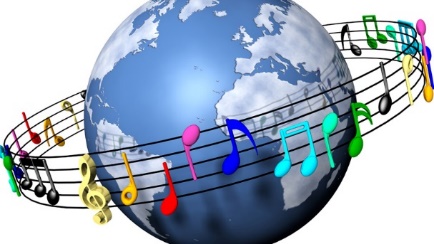 Children in Years 5 have very kindly been invited to go and visit Cheadle Hulme School’s ‘Around the World’ music concert.  The visit will take place on Wednesday 20th March, in the afternoon.  Children will travel by coach with their teachers and other staff.  Cheadle Hulme School have very generously paid for the coach travel so there is no cost to parents.  They will leave after lunch and will be back at approximately 3:30pm.  We are sure that the children will fully enjoy seeing this live performance.  Please give permission on School Spider. If you have any questions please email school: schooladmin@calegreen.stockport.sch.uk Regards,Mrs Harding, Mrs Lewis, Mrs Powell-Gill and Miss Foster. سال 5 - چیڈل ہلم اسکول -'دنیا بھر میں' میوزک کنسرٹ5 سال کے بچوں کو بہت مہربانی سے دعوت دی گئی ہے کہ وہ Cheadle Hulme School کے 'Around the World' میوزک کنسرٹ میں جائیں۔یہ دورہ 20 مارچ بروز بدھ دوپہر کو ہوگا۔ بچے اپنے اساتذہ اور دیگر عملے کے ساتھ کوچ میں سفر کریں گے۔ چیڈل ہلمے اسکول نے کوچ کے سفر کے لیے بہت فراخدلی سے ادائیگی کی ہے اس لیے والدین کو کوئی قیمت نہیں ہے۔وہ دوپہر کے کھانے کے بعد روانہ ہوں گے اور تقریباً 3:30 بجے واپس آئیں گے۔ہمیں یقین ہے کہ بچے اس لائیو پرفارمنس کو دیکھ کر پوری طرح لطف اندوز ہوں گے۔برائے مہربانی سکول اسپائیڈر پر اجازت دیں۔ اگر آپ کے کوئی سوالات ہیں تو براہ کرم اسکول کو ای میل کریں: schooladmin@calegreen.stockport.sch.ukവർഷം 5 - ചെഡിൽ ഹൾം സ്കൂൾ -‘എറൗണ്ട് ദ വേൾഡ്’ സംഗീതക്കച്ചേരി5 വയസ്സുള്ള കുട്ടികളെ വളരെ സ്‌നേഹപൂർവ്വം ചെഡിൽ ഹൾം സ്‌കൂളിൻ്റെ 'എറൗണ്ട് ദ വേൾഡ്' സംഗീത കച്ചേരി സന്ദർശിക്കാൻ ക്ഷണിച്ചു.മാർച്ച് 20 ബുധനാഴ്ച ഉച്ചയ്ക്ക് ശേഷമായിരിക്കും സന്ദർശനം. കുട്ടികൾ അധ്യാപകരോടും മറ്റ് ജീവനക്കാരോടും ഒപ്പം കോച്ചിൽ യാത്ര ചെയ്യും. കോച്ച് യാത്രയ്‌ക്കായി ചീഡിൽ ഹൾം സ്‌കൂൾ വളരെ ഉദാരമായി പണം നൽകിയതിനാൽ രക്ഷിതാക്കൾക്ക് യാതൊരു ചെലവും ഇല്ല.അവർ ഉച്ചഭക്ഷണത്തിന് ശേഷം പുറപ്പെടും, ഏകദേശം 3:30 ന് തിരിച്ചെത്തും.കുട്ടികൾ ഈ ലൈവ് പെർഫോമൻസ് കണ്ട് ആസ്വദിക്കുമെന്ന് ഞങ്ങൾക്ക് ഉറപ്പുണ്ട്.സ്കൂൾ സ്പൈഡറിന് അനുമതി നൽകുക. നിങ്ങൾക്ക് എന്തെങ്കിലും ചോദ്യങ്ങളുണ്ടെങ്കിൽ, സ്കൂളിന് ഇമെയിൽ ചെയ്യുക: schooladmin@calegreen.stockport.sch.ukSannadaha 5 - Cheadle Hulme School -Riwaayadda Muusigga ee ‘Adduunka oo dhan’Carruurta ku jirta Years 5 si naxariis leh ayaa loogu martiqaaday inay tagaan oo ay booqdaan dugsiga Cheadle Hulme riwaayadaha muusiga ee 'Around the World'.Booqashadu waxay dhici doontaa Arbacada 20-ka Maarso, galabnimada. Carruurtu waxay ku safri doonaan tababare iyaga iyo macalimiintooda iyo shaqaalahooda kale. Dugsiga Cheadle Hulme waxa uu si deeqsinimo leh u bixiyay kharashka safarka tababaraha sidaa darteed wax kharash ah kuma baxayo waalidiinta.Waxay bixi doonaan qadada ka dib waxayna soo laaban doonaan qiyaastii 3:30 galabnimo.Waxaan hubnaa in carruurtu si buuxda ugu raaxaysan doonaan inay arkaan bandhigan tooska ah.Fadlan fasax ka sii Caarada Dugsiga. Haddii aad wax su'aalo ah qabtid fadlan u soo dir dugsiga: schooladmin@calegreen.stockport.sch.uk